Paziņojums par zemes vienības ar  kadastra apzīmējumu 7888 007 0299 nomas tiesību izsoli Silmalas pagastā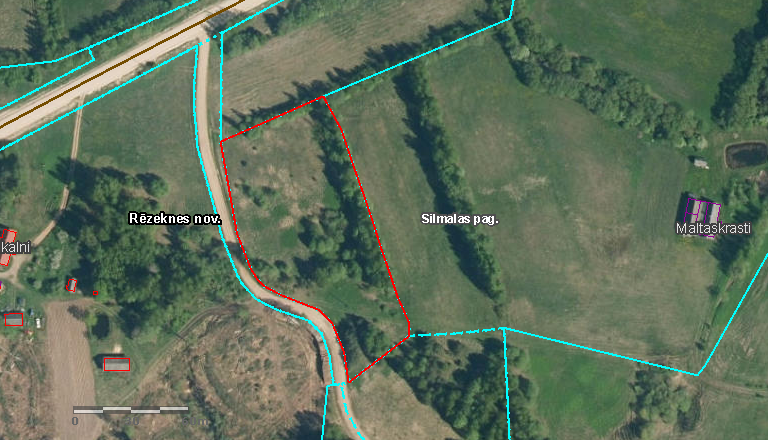 Zemes vienība  Nr.4Zemes vienības daļa ar kadastra apzīmējumu 7888 007 0299Zemes vienība  Nr.4Zemes vienības daļa ar kadastra apzīmējumu 7888 007 0299Izsoles veidsmutiskaIzsoles objektsneapbūvētas zemes nomas tiesībasZemes vienības statussrezerves zemes fonda zemeAdministratīvā teritorijaSilmalas pagastsZemes vienības atrašanās vieta Hatki, Silmalas pagasts, Rēzeknes novads, LV – 4636Iznomājamā platība / ha0,79Zemes vienība uzmērītanēZemes vienība ierakstīta zemesgrāmatānēKadastrā reģistrētais lietošanas mērķiszeme, uz kuras galvenā saimnieciskā darbība ir lauksaimniecība, kods 0101Iznomāšanas mērķislauksaimnieciskās ražošanas vajadzībāmKonstatēti apgrūtinājumiekspluatācijas aizsargjoslas teritorija gar elektrisko tīklu gaisvadu līniju ārpus pilsētām un ciemiem ar nominālo spriegumu līdz 20 kilovoltiem;ekspluatācijas aizsargjoslas teritorija gar valsts vietējiem un pašvaldību autoceļiem lauku apvidos;sanitārās aizsargjoslas teritorija ap kapsētu;vairāk par 100 kilometriem garas dabiskas ūdensteces vides un dabas resursu aizsardzības aizsargjoslas teritorija lauku apvidos.Citi nosacījumiapbūve un apakšnoma nav atļauta, papildus nomas maksai ir maksājams nekustamā īpašuma nodoklisCita informācijaZemes vienība atrodas Silmalas pagasta Hatkos, kam tiek nodrošināta tieša piekļuve no pašvaldības autoceļa 8841 Borisovka- Feklistovka- Hatki. Apsekojamais zemes gabals, neregulāras formas četrstūris ar samērā līdzenu reljefu, kas uz apsekošanas brīdi kā arī iepriekšējos gadus nav apstrādāts, vietām konstatēta krūmu apauguma veidošanās. Zemes vienība daļēji meliorēta, meliorācijas sistēma nedarbojas pilnvērtīgi. Nomas līguma termiņš12 gadiIzsolē piedāvātā objekta sākotnējā aprēķinātā nomas maksa ir maksa EUR gadā (bez PVN), kas ir izsoles sākumcena28,00 Izsoles solis  noteikts EUR  no objekta sākotnējās aprēķinātās nomas maksas (bez PVN) 3,00  Izsoles nodrošinājuma  nauda ir vienāda ar nomas objekta sākotnējo nomas aprēķināto maksu EUR gadā (bez PVN) 28,00Izsoles reģistrācijas vieta, datums, laiksSilmalas pagasta pārvalde,  līdz 2020.gada 13. marta plkst.13.00.,  reģistrācijas laiks - darba dienās no plkst.8.00 līdz plkst.12.00  un no plkst.12.30  līdz 16.30.Izsoles norises  datums,  laiks, vieta2020.gada 13. martā, plkst.14.00, Silmalas pagasta pārvaldePieteikšanās termiņš	2020.gada 13. marta, plkst. 13.00 Zemesgabala apskates vieta un laiksiepriekš piesakoties  Silmalas pagasta pārvaldē, vai pie zemes lietu speciālistes t. 64644844, mob.28223706grafiskais pielikums 1.4.pielikums (zemes vienības daļas ar kadastra apzīmējumu 7888 007 0299 izvietojuma grafiskais attēlojums (nomas līguma nr. ____ neatņemama sastāvdaļa )